Освітньо-кваліфікаційна характеристика випускника професійно-технічного навчального закладу (підприємства, установи та організації, що здійснюють (або забезпечують) підготовку (підвищення кваліфікації) кваліфікованих робітників)1. Професія: 7132 Лицювальник-плиточник(код, назва професії)2. Кваліфікація: лицювальник-плиточник 2-го розряду			(рівень кваліфікації – розряд, клас, категорія)3. Кваліфікаційні вимогиПовинен знати: види основних матеріалів, що застосовуються для облицювання плиткою; правила приготування розчину вручну; найменування і призначення ручного інструменту, електроінструменту, пристосувань та інвентарю; способи підготовки поверхонь під облицювання традиційними методами і з використанням сучасних технологій; способи і правила укладання рядових плиток; правила і норми з охорони праці  під час виконання робіт.Повинен уміти: виконувати найпростіші роботи під час лицювання керамічними, скляними, азбестоцементними та іншими плитками;  підбирати необхідні інструменти, прилади, матеріали; сортувати плитку за розміром, кольором та ґатунком; приготувати розчини та розчинні суміші; підготувати різні види поверхонь, які підлягають облицюванню.4. Загальнопрофесійні вимогиПовинен:а)    раціонально та ефективно організовувати працю на робочому місці;б)   додержуватись норм технологічного процесу;в)   не допускати браку в роботі; г) знати й виконувати вимоги нормативних актів про охорону праці й навколишнього середовища, дотримуватися норм, методів і прийомів безпечного ведення робіт;д) використовувати в разі необхідності засоби попередження й усунення природних і непередбачених негативних явищ (пожежі, аварії, повені тощо);е) знати інформаційні технології в обсязі, що є необхідним для виконання професійних обов’язків;ж) володіти обсягом знань з правових питань галузі, основ ведення підприємницької діяльності, державної реєстрації суб’єктів підприємницької діяльності та трудового законодавства в межах професійної діяльності.5. Вимоги до освітнього, освітньо-кваліфікаційного рівнів, кваліфікації осіб5.1. При продовженні професійно-технічної освітиБазова або повна загальна середня освіта. 5.2. Після закінчення навчанняБазова або повна загальна середня освіта, професійно-технічна освіта, освітньо-кваліфікаційний рівень - «кваліфікований робітник» за професією Лицювальник-плиточник 2-го розряду; без вимог до стажу роботи.6. Сфера професійного використання випускникаБудівництво. Покриття підлоги й облицювання стін (Секція F, клас 43.33).7. Специфічні вимоги7.1. Вік: прийняття на роботу здійснюється після закінчення строку навчання відповідно до законодавства.7.2. Стать: чоловіча, жіноча (обмеження отримання професії по статевій приналежності визначається переліком важких робіт і робіт із шкідливими та небезпечними умовами праці, на яких забороняється використання праці жінок, затверджених наказом МОЗ України №256 від 29.12.1993). 7.3. Медичні обмеження відповідно до законодавства.Освітньо-кваліфікаційна характеристика випускника взята з ДСПТО 7132.F.43.33-2015 з професії Лицювальник-плиточник, затвердженого наказом Міністерства освіти і науки України  від 10 липня 2015 р. № 741РОБОЧА НАВЧАЛЬНА ПРОГРАМАз предмета «Основи правових знань»Професія: Лицювальник-плиточникКваліфікація: 2 розрядТема 1. Право – соціальна цінність, складова частина загальнолюдської культури. Поняття та ознаки правової державиПраво у житті кожного з нас. Право – цінність – одна з засад державного і суспільного життя. Принципи права – його провідні основоположні ідеї. Поняття правосвідомості як регулятора правомірної поведінки, чинника зміцнення правопорядку і законності.Загальна характеристика держави. Засади правової держави: повне народовладдя; верховенство права; політичний, економічний та ідеологічний плюралізм; розподіл державної влади на законодавчу, виконавчу і судову; забезпечення прав людини. Значення правосвідомості та правової культури у побудові правової держави.Тема 2. Конституційні основи УкраїниВизначення державного (конституційного) права. Поняття Конституції як Основного Закону держави. Загальні засади Основного Закону України. Україна – суверенна і незалежна, демократична, соціальна, правова держава. Державні символи України.Громадянин і держава. Поняття громадянства в Україні. Правове становище громадян України, їхня рівноправність. Права осіб, які належать до національних меншин, – невід’ємна частина загальновизнаних прав людини. Гарантування громадянам України права на національно-культурні надбання та мову.Основні особисті, соціально-економічні, культурні та політичні права і свободи громадян України.Єдність прав і обов’язків громадян. Вільність і рівність усіх людей у своїй гідності та правах. Невідчужуваність і невід’ємність прав і свобод людини.Вибори, референдум в Україні. Здійснення волевиявлення народу через вибори, референдум та інші форми безпосередньої демократії в Україні. Основні засади виборів народних депутатів України. Поняття про референдум, його види. Проголошення та призначення Всеукраїнського референдуму.Верховна Рада України (парламент). Верховна Рада – представницький орган державної влади в Україні. Її склад, структура, повноваження і порядок роботи. Народний депутат України – повноважний представник народу України у Верховній Раді України та відповідальний перед ним.Президент України. Президент України – глава держави. Обрання Президента України та його повноваження. Припинення повноважень Президента України.Кабінет Міністрів України та інші органи виконавчої влади. Кабінет Міністрів України – вищий орган у системі органів виконавчої влади. Відносини між виконавчою владою – Кабінетом Міністрів України і Президентом та Верховною Радою України. Місцеві державні адміністрації – складові системи органів державної виконавчої влади.Прокуратура.Правосуддя. Здійснення правосуддя в Україні винятково судами. Система судів в Україні. Основні засади судочинства. Статус суддів, їх незалежність та недоторканість. Вища рада юстиції. Конституційний Суд України – єдиний орган конституційної юрисдикції в Україні. Склад Конституційного Суду України. Порядок призначення та строк повноважень його суддів. Повноваження Конституційного Суду України.Територіальний устрій України. Місцеве самоврядування. Поняття місцевого самоврядування в Україні, його система та повноваження.РобочА НАВЧАЛЬНА ПРОГРАМАз предмета «Основи галузевої економіки і підприємництва»Професія: Лицювальник-плиточникКваліфікація: 2 розрядТема 1. Економіка та її роль у суспільному життіПредмет економічної науки. Сучасна економічна наука та її роль у розвитку ринкової економіки.Предмет економічної теорії.Економічна теорія та її значення у пізнанні соціально-економічних процесів. Предмет економічної теорії: її сфера, об’єкти, суб’єкти, предмет дослідження. Система економічних відносин. Методологічні засади і функції економічної теорії. Складові економічної теорії.Тема 2. Виробництво і споживанняВиробництво та його фактори. Структура виробництва. Економічний зміст виробництва. Структурні елементи виробництва.Продуктивні сили та виробничі відносини. Фактори виробництва: земля, праця, капітал, здатність до підприємницької діяльності.Обмеженість виробничих ресурсів і проблема вибору. Закономірності економічної поведінки виробника. Зміст потреб та їх класифікація. Причини безмежності потреб. Структура споживчих благ. Закономірності економічної поведінки споживача. Споживацькі оцінки корисності. Закон спадної граничної корисності. Закон спадної дохідності.Тема 3. Форми суспільного господарюванняТоварне виробництво як першооснова ринкової економіки. Умови виникнення товарного виробництва. Його основні характеристики. Товар як основна ланка товарного виробництва. Товар і його властивості, вартість товару. Властивості будівельних товарів, їх вартість.Гроші. Виникнення і сутність грошей. Їх функції. Розвиток грошової системи в Україні. Інфляція та її сутність, види, причини та наслідки. Економічні закони товарного господарства.Тема 4. Структура та механізм функціонування ринкової економікиРинок як форма існування товарного господарювання. Сутність ринку і його роль, основні види ринку. Об'єкти і суб'єкти ринку. Умови і принципи функціонування ринку. Конкуренція - рушійна сила економічного прогресу.Конкуренція та її види. Попит, пропозиція, ринкова ціна. Визначення попиту, пропозиції ціни. Чинники попиту та пропозиції. Економічна роль держави в умовах ринку. Механізм господарювання в умовах ринкової економіки, її внутрішня структура та основні елементи. Ринкова інфраструктура та її функції. Визначення ринкової інфраструктури. Соціальні наслідки конкуренції. Конкуренція і монополія. Антимонопольні дії держави. Взаємозв’язок між конкуренцією і монополією.Контроль над попитом на державне будівництво.Тема 5. Економічні відносини власностіВласність та її економічний зміст. Поняття відносин власності. Типи, форми і види власності в будівельній галузі. Суб’єкти власності у будівельній господарювання. Тенденції розвитку відносин власності в Україні. Роздержавлення та приватизація будівельних підприємств.РОБОЧА НАВЧАЛЬНА ПРОГРАМАз предмета «Інформаційні технології»Професія: Лицювальник-плиточникКваліфікація: 2 розрядТема 1. Інформація та інформаційні технологіїЗміст інформаційних технологій як складової частини інформатики. Визначення і задачі інформаційних технологій, становлення інформаційної технології, автоматизація інформаційного процесу – інформатизація.Поняття про інформацію. Види інформації, одиниці інформації, властивості інформації. Суспільство і інформація. Перетворення інформації в ресурс.Тема 2. Програмне забезпечення ПК. Комп’ютерні технологіїПрограми створення текстових і графічних документів. Стилі оформлення та подання інформації. Розробка фірмового стилю.Табличний процесор: призначення та можливості. Робота в табличному процесорі. Введення чисел, сортування та фільтрування даних, формули та розрахунки. Мультимедійні технології.Види і типи презентацій. Загальні відомості про засоби створення презентацій. PowerPoint.Практичні роботи:1. Програми для створення текстових документів: MS Word. Візуальний стиль оформлення та подання інформації. Програми для створення графічних документів. Розробка фірмового стилю.Опрацювання даних в електронних таблицях: «Розрахунок площі, яку необхідно облицювати плиткою».4. Створення презентацій. Тема: «Моя майбутня професія — лицювальник-плиточник.РОБОЧА НАВЧАЛЬНА ПРОГРАМАз предмета «Правила дорожнього руху»Професія: Лицювальник-плиточникКваліфікація: 2 розрядТема 1. Загальні положення, терміни та визначенняЗагальні положення, терміни та визначення Закону України «Про дорожній  рух». Правила дорожнього руху як правова основа дорожнього руху, що має створювати  безпечні умови для всіх його учасників.Закон України «Про дорожній рух», про порядок вивчення різними групами населення  Правил дорожнього руху.Аналіз дорожньо-транспортних пригод у населеному пункті, області та причини їх виникнення.Загальна структура й основні вимоги Правил дорожнього руху.Порядок введення обмежень у дорожньому русі, відповідність обмежень, інструкцій та інших нормативних актів вимогам Правил дорожнього руху.Терміни та визначення, що містять Правила дорожнього руху.Тема 2. Обов’язки та права пішоходів і пасажирівПорядок руху пішоходів у населених пунктах.Особливості руху пішоходів, які переносять громіздкі предмети, осіб, які пересуваються в інвалідних колясках без двигуна, керують велосипедом, мопедом та  мотоциклом, тягнуть санки, візок тощо.Порядок руху пішоходів за межами населених пунктів. Рух пішоходів у темну пору доби та в умовах недостатньої видимості. Груповий рух людей дорогою. Пішохідний перехід. Порядок переходу проїжджої частини дороги. Дії пішоходів при  наближенні транспортного засобу з увімкненим проблисковим маячком і спеціальним звуковим сигналом.Дії пішоходів, які причетні до дорожньо-транспортної пригоди.Поведінка пасажирів на зупинках  маршрутного транспорту.Правила посадки і висадки.Правила і обов’язки  пасажирів при користуванні транспортними засобами.Дії пасажирів при дорожньо-транспортній пригоді.Тема 3. Вимоги до водіїв мопедів, велосипедів, осіб, які керують гужовим транспортом, і погоничів тваринВіковий ценз і вимоги до велосипедистів і водіїв мопедів, гужового транспорту і погоничів тварин. Технологічний стан і обладнання транспортних засобів.Розміщення транспортних засобів на  проїжджій частині дороги.Правила користування велосипедною доріжкою. Випадки, коли рух зазначених транспортних засобів і прогін тварин забороняється.Небезпечні наслідки порушення вимог руху велосипедами, мопедами, гужовим транспортом і прогоном тварин.Тема 4. Регулювання дорожнього рухуДорожні знаки та їх значення в загальній системі організації дорожнього руху, їх класифікація.Дорожня розмітка та її значення в загальній системі організації дорожнього руху, класифікація розмітки.Дорожнє обладнання як допоміжний засіб забезпечення регулювання дорожнього руху на небезпечних ділянках трас.Типи світлофорів. Значення сигналів світлофора. Світлофори, що регулюють рух пішоходів.Значення сигналів регулювальника. Руки, що витягнуті в сторони, опущені; права рука зігнута перед  грудьми; права рука витягнута вперед; рука, піднята вгору; інші сигнали регулювальника.Перевага сигналів регулювальника над сигналами світлофора, дорожніми знаками і розміткою.Тема 5. Рух транспорту й безпека пішоходів і пасажирів Правосторонній рух транспорту і безпека пішоходів. Рух у декілька рядів. Взаємна увага – умова безпеки руху.Види і призначення попереджувальних сигналів. Правила подачі світлових сигналів або рукою. Небезпечні наслідки порушення правил подавання попереджувальних сигналів.Швидкість руху, дистанція та інтервал.Поняття про шлях гальмування. Фактори, що впливають на  величину шляху гальмування.Види перехресть. Порядок руху на перехрестях. Зупинка і стоянка.Тема 6. Особливі умови рухуПеревезення пасажирів при буксируванні транспортних засобів.Навчальна їзда. Умови, за яких дозволяється навчальна їзда.Початкове навчання керування транспортними засобами. Навчальна їзда на дорогах.Рух у житловій зоні. Переваги пішоходів при русі в житловій зоні.Автомагістралі й автобани, їх основні ознаки.Рух автомагістралями й автобанами.Основні ознаки гірських доріг і крутих спусків. Вимоги правил руху на гірських дорогах і крутих спусках.Тема 7. Надання першої медичної допомоги під час дорожньо-транспортних пригодВизначення і термінове припинення дії фактора травмування, звільнення потерпілого із пошкодженого транспортного засобу. Надання першої медичної допомоги. Правила і способи перенесення потерпілого. Правила і способи транспортування потерпілого різними видами транспорту.Тема 8. Відповідальність за порушення Правил дорожнього рухуСоціально-економічні та правові наслідки дорожньо-транспортних пригод і порушення правил дорожнього руху. Поняття і види адміністративних порушень. Кримінальна відповідальність. Відповідальність за нанесення матеріальної та природоекологічної шкоди.РОБОЧА НАВЧАЛЬНА ПРОГРАМАз предмета «Технологія лицювальних та плиткових робіт»Професія: Лицювальник-плиточникКваліфікація: 2 розрядТема 1. Значення облицювальних робіт в будівництві Значення професії лицювальника-плиточника, перспективи її розвитку. Роль професійної майстерності робочого в забезпеченні високої якості робіт, що виконуються. Підвищення продуктивності праці і якості робіт – головні завдання будівельників.Ознайомлення учнів з програмою навчання з технології лицювальних та плиткових робіт. Кваліфікаційна характеристика лицювальника-плиточника 2-го розряду.Тема 2. Основні відомості про частини і конструкції будівельЗагальні відомості про будівлі і споруди. Класифікація будівель і споруд за призначенням, поверховістю, капітальністю, матеріалами і конструкціями несучих елементів, ступенем вогнетривкості і довговічності.Вимоги до будівель і споруд: архітектурні, будівельні, санітарно-технічні, протипожежні, економічні.Елементи будівель. Фундаменти, каркаси, дахи; їх види і призначення. Стіни, вимоги до них. Класифікація стін. Типи перегородок, їх конструкції. Призначення перекриттів, вимоги до них. Класифікація перекриттів, елементи перекриттів. Конструкції спеціального призначення: сходові марші і майданчики, балкони, лоджії, еркери, парапети, карнизи, перемички, цоколі, ніші тощо.Типи підлог цивільних і промислових будівель. Загальні вимоги до підлог. Класифікація підлог за матеріалом покриття.Тема 3. Загальні відомості про лицювальні та плиткові  роботи Призначення плиткових облицювань. Поняття про плиткові та лицювальні роботи. Види плиткових робіт. Зв’язок плиткових робіт з іншими видами будівельних робіт. Види i характеристика  приміщень, що належать до лицювання плиткою. Вимоги до поверхонь дерев'яних, цегляних, бетонних та інших стін і перегородок, що облицьовуються.Інструмент для перевірки поверхні, що облицьовується.Призначення i види плиткової підлоги в приміщеннях.Переваги i недоліки плиткової підлоги. Вимоги до основи для настилання підлоги. Тема 4. Технологія сортування плитокСортування плиток за розміром, кольором та ґатунком. Прилади для сортування плиток.Практична робота:1. Сортування плиток за розміром.Тема 5. Технологія підготовки вертикальних поверхонь під лицювання традиційними методами та з використанням сучасних технологійЗміст, послідовність і правила виконання робіт з підготовки кам'яних, цегляних, бетонних поверхонь до лицювання плитами.Організація робочого місця. Охорона праці при підготовчих роботах по облицюванню різних поверхонь плитками.Інструменти i пристосування для підготовки поверхонь. Характеристика поверхонь, які підлягають облицюванню. Види, зміст і послідовність виконання робіт по підготовці поверхонь під лицювання. Способи підготовки бетонних, цегляних та оштукатурених поверхонь. Очищення поверхні від жирових плям, від напливів розчину. Нерівності поверхні та тріщини, причини їх виникнення та усунення. Усунення проблемних шарів. Нанесення насічок на гладкі залізобетонні поверхні. Ґрунтування поверхні  при підготовці до лицювання. Оцінка якості поверхні основи: перевірка міцності, рівності, вертикальності, горизонтальності поверхні. Тема 6. Технологія підготовки основи під настилання підлоги традиційними методами та з використанням сучасних технологійПідготовка основи під настилання підлоги.Очистка поверхні від сміття, змочування, усунення напливів, перевірка правильності геометричної форми підлоги (прості операції без встановлення маяків). Усунення з пoвepxнi підлоги жирових плям розчином соляної кислоти.Ґрунтування основи під настилання підлоги.Контроль якості виконання підготовчих робіт. Організація робочого місця і охорона праці при виконанні робіт.Тема 7. Технологія приготування розчинів, сухих сумішей  Види розчинів, які використовують для лицювання поверхонь і настилання підлоги. Склади розчинів. Інструменти та інвентар для приготування розчинів. Правила приготування розчинів вручну. Приготування клейових сумішей. Визначення кількості води. Час використання розчинної суміші. Організація робочого місця i вимоги охорони праці при приготування розчинів і клейових сумішей.Тема 8. Способи і правила укладання рядових однотонних плитокВиди і послідовність виконання робіт при лицюванні вертикальних поверхонь та настиланні підлоги. Правила укладання, розстилання і розрівнювання розчину на поверхні. Найпростіші способи встановлення плиток на вертикальну поверхню. Способи і правила укладання рядових однотонних плиток на основу при настиланні підлоги. Регулювання розмірів швів.РОБОЧА НАВЧАЛЬНА ПРОГРАМАз предмета «Охорона праці»Професія: Лицювальник-плиточникКваліфікація: 2 розрядТема 1. Правові та організаційні основи охорони праціЗміст поняття «охорона праці», соціально-економічне значення охорони праці. Мета і завдання предмета «Охорона праці», обсяг, зміст і порядок його вивчення. Додаткові вимоги щодо вивчення предмета при підготовці робітників для виконання робіт з підвищеною небезпекою. Основні законодавчі акти з охорони праці: Конституція України, Закон України «Про охорону праці», Кодекс законів про працю України, Закон України «Про загальнообов’язкове державне соціальне страхування від нещасного випадку на виробництві та професійного захворювання, які спричинили втрату працездатності», Основи законодавства України про охорону здоров’я, Закон України «Про пожежну безпеку», Закон України «Про використання ядерної енергії та радіаційну безпеку», Закон України «Про забезпечення санітарного та епідемічного благополуччя населення», Закон України «Про колективні договори і угоди».Основні нормативно–правові акти з охорони праці. Право громадян на охорону праці при укладанні трудового договору. Правила внутрішнього трудового розпорядку. Тривалість робочого дня працівників. Колективний договір, його укладання і виконання. Права працівників на охорону праці під час роботи на підприємстві, на пільги і компенсації за важкі та шкідливі умови праці. Охорона праці жінок і неповнолітніх. Відповідальність за порушення законодавства про працю, охорону праці, нормативно–правових актів з охорони праці.Державне управління охороною праці. Соціальна політика щодо атестації робочих місць за умовами праці на відповідність вимогам нормативно–правових актів з охорони праці.Державний нагляд за охороною праці. Органи державного нагляду за охороною праці. Громадський контроль за додержанням законодавства про охорону праці, повноваження і права профспілок та уповноважених найманими працівниками осіб з питань охорони праці.Навчання з питань охорони праці. Типове положення про порядок навчання і перевірку знань з питань охорони праці, яке встановлює порядок і види інструктажів з охорони праці, форми перевірки знань працівників і посадових осіб.Основні завдання системи стандартів безпеки праці: зниження і усунення небезпечних та шкідливих виробничих факторів, створення ефективних засобів захисту працівників. Порядок забезпечення працівників засобами індивідуального та колективного захисту.Поняття про виробничий травматизм і профзахворювання. Нещасні випадки, пов’язані з працею на виробництві і побутові. Безпека праці і здоровий спосіб життя. Алкоголізм і безпека праці. Професійні захворювання і професійні отруєння. Основні причини травматизму і професійних захворювань на виробництві. Основні заходи запобігання травматизму та захворювання на виробництві: організаційні, технічні, санітарно-виробничі, методико-профілактичні. Соціальне страхування від нещасних випадків і професійних захворювань. Соціальна і медична реабілітація працівників. Розслідування та облік нещасних випадків на виробництві, професійних захворювань і професійних отруєнь. Тема 2. Основи безпеки праці у галузі. Загальні відомості про потенціал небезпек. Психологія безпеки праці. Організація роботи з охорони праціЗагальні питання безпеки праці. Перелік робіт з підвищеною небезпекою, для проведення яких потрібне спеціальне навчання і щорічна перевірка знань з охорони праці.Загальні відомості про потенціал небезпек. Основні небезпеки під час проведення робіт за професіями в галузі. Роботи з підвищеною небезпекою при виконанні художніх виробів з металу. Створення безпечних умов праці при виготовленні художніх виробів з металу. Захист від дії хімічних чинників. Зони безпеки та їх огородження. Світлова і звукова сигналізація. Попереджувальні надписи, сигнальні фарбування. Знаки безпеки. Засоби колективного та індивідуального захисту від небезпечних і шкідливих виробничих факторів: спецодяг, спецвзуття та інші засоби індивідуального захисту при проведенні різних видів робіт (слюсарних, паянні, хімічній обробці, патинуванні). Захист від шуму, пилу, газу, вібрацій, несприятливих метеорологічних умов. Мікроклімат виробничих приміщень.Прилади контролю безпечних умов праці на робочому місці виробника художніх виробів з металу, порядок їх використання. Правила догляду за устаткуванням й інструментами, їх безпечна експлуатація.Правила та заходи щодо попередження нещасних випадків і аварій, які характерні для професії виробника художніх виробів з металу: ураження електричним струмом, травматизм очей, опіки, ураження дихальних шляхів, механічні пошкодження, порізи. Вимоги безпеки у навчальних, навчально – виробничих приміщеннях навчальних закладів.Фізіологічна та психологічна основа трудового процесу (безумовні та умовні рефлекси, їх вплив на безпеку праці).Психологія безпеки праці. Пристосування людини до навколишніх умов в процесі праці (почуття, стримання, увага, пам'ять, уява, емоції) та їх вплив на безпеку праці.Психофізичні фактори умов праці (промислова естетика, ритм і темп роботи, виробнича гімнастика, кімнати психологічного розвантаження) та їх вплив на безпеку праці.Вимоги нормативно-правових актів про охорону праці щодо безпеки виробничих процесів, обладнання будівель і споруд.Перелік робіт з підвищеною небезпекою та робіт, для яких є потреба в професійному доборі; організація безпеки праці на таких роботах згідно з нормами та правилами.Особливості безпеки праці виробника художніх виробів з металу. Можливі наслідки недотримання правил безпеки праці при виконанні робіт.Приклади контролю безпечних умов праці. Світлова та звукова сигналізація. Запобіжні написи, сигнальне пофарбування. Знаки безпеки.Організація роботи з охорони праці. Організація ведення робіт з підвищеною небезпекою або таких, де є потреба у професійному доборі.Запобігання виникненню аварій техногенного характеру. План евакуації з приміщень у разі аварії.Тема 3. Основи пожежної безпеки. Вибухонебезпека виробництва і вибухозахистХарактерні причини виникнення пожеж: порушення правил використання відкритого вогню і електричної енергії, використання непідготовленої техніки в пожежонебезпечних місцях: порушення правил використання опалювальних систем, електронагрівальних приладів, відсутність захисту від блискавки, дитячі пустощі. Пожежонебезпечні властивості речовин.Організаційні та технічні протипожежні заходи. Пожежна сигналізація.Горіння речовин і способи його припинення. Умови горіння. Спалах, запалення, самозапалення, горіння, тління. Легкозаймисті й горючі рідини. Займисті, важкозаймисті і незаймисті речовини, матеріали та конструкції. Поняття вогнестійкості.Вогнегасильні речовини та матеріали: рідина, піна, вуглекислота, пісок, покривала, їх вогнегасильні властивості. Пожежна техніка для захисту об’єктів: пожежні машини, автомобілі та мотопомпи, установки для пожежогасіння, вогнегасники, ручний пожежний інструмент, їх призначення, будова, використання на пожежі. Особливості гасіння пожежі на об’єктах галузі.Організація пожежної охорони в галузі.Стан та динаміка аварійності в світовій індустрії. Аналіз характерних значних промислових аварій, пов’язаних з викидами, вибухами та пожежами хімічних речовин. Загальні закономірності залежності масштабів руйнувань і тяжкості наслідків аварій від кількості, фізико-хімічних властивостей і параметрів пальних речовин, що використовуються у технологічній системі.Теоретичні основи механізму горіння та вибуху. Особливості горіння та вибуху в апаратурі, виробничому приміщенні, неорганізованих газових викидів в незамкнутому просторі. Механізм горіння аерозолів.Параметри і властивості, що характеризують вибухонебезпеку середовища.Основні характеристики вибухонебезпеки; показники рівня руйнування промислових аварій.Вимоги щодо професійного відбору та навчання персоналу для виробництв підвищеної вибухонебезпеки.Загальні відомості про великі виробничі аварії, їх типи, причини та наслідки. Вплив техногенних чинників на екологічну безпеку та безпеку життя і здоров’я людей. Приклади великих техногенних аварій і катастроф та їх наслідки.Тема 4. Основи електробезпекиЕлектрика промислова, статична і атмосферна.Особливості ураження електричним струмом. Вплив електричного струму на організм людини. Фактори, які впливають на ступінь ураження людини електрикою: величина напруги, частота струму, шлях і тривалість дії, фізичний стан людини, вологість повітря. Безпечні методи звільнення потерпілого від дії електричного струму.Загальні відомості про 4-провідну електричну мережу живлення. Фазова  та лінійна напруга. Електричний потенціал Землі. Електрична напруга доторкання.Класифікація виробничих приміщень відносно безпеки ураження працюючих електричним струмом.Допуск до роботи з електрикою і електрифікованими машинами. Колективні та індивідуальні засоби захисту в електроустановках. Попереджувальні надписи, плакати та пристрої, ізолюючі прилади. Занулення та захисне заземлення, їх призначення. Робота з переносними електросвітильниками.Правила безпечної експлуатації електроустановок споживачів.Правила роботи на електронно-обчислювальних машинах і персональних комп’ютерах.Захист від статичної електрики. Захист будівель та споруд від блискавки.Правила поведінки під час грози. Тема 5. Основи гігієни праці та виробничої санітарії. Медичні оглядиПоняття про гігієну праці як систему організаційних, гігієнічних та санітарно-технічних заходів. Шкідливі виробничі фактори (шум, вібрація, іонізуючі випромінювання тощо), основні шкідливі речовини, їх вплив на організм людини. Дії вірусів, інфекцій, що передаються через кров, біологічні рідини і спричиняють порушення нормальної життєдіяльності людини, викликають гострі та хронічні захворювання.Лікувально-профілактичне харчування.Фізіологія праці. Чергування праці і відпочинку. Виробнича гімнастика. Додержання норм піднімання і переміщення важких речей неповнолітніми і жінками. Основні гігієнічні особливості праці за даною професією.Вимоги до опалення, вентиляції та кондиціонування повітря виробничих, навчальних та побутових приміщень. Правила експлуатації систем опалення та вентиляції.Види освітлення. Природне освітлення. Штучне освітлення: робоче та аварійне. Правила експлуатації освітлення. Санітарно-побутове забезпечення працівників.Щорічні медичні огляди працюючих неповнолітніх, осіб віком до 21року.Тема 6. Надання першої допомоги потерпілим при нещасних випадкахОснови анатомії людини.Послідовність, принципи й засоби надання першої допомоги.Основні принципи надання першої допомоги: правильність, доцільність дії, швидкість, рішучість, спокій. Запобіжні заходи щодо інфікування СНІДом під час надання першої допомоги при пораненнях, припиненні кровотечі з ран, носа, вуха тощо.Засоби надання першої допомоги. Медична аптечка, її склад, призначення, правила користування.Способи реанімації. Штучне дихання способом «з рота в рот» чи «з носа в ніс». Положення потерпілого і дії особи, яка надає допомогу. Непрямий масаж серця. Порядок одночасного виконання масажу серця та штучного дихання.Види електротравм. Правила надання першої допомоги при ураженні  електричним струмом.Перша допомога при ударах, вивихах, переломах, розтягненні зв'язок.Припинення кровотечі з рани, носа, вуха, легень, стравоходу тощо. Перша допомога при пораненнях. Правила накладання пов’язок, їх типи.Надання першої допомоги при знепритомненні (втраті свідомості), шоці, тепловому та сонячному ударі, обмороженні.Опіки, їх класифікація. Перша допомога при хімічних і термічних опіках, опіку очей.Перша допомога при запорошуванні очей. Способи промивання очей.Ознаки отруєння і перша допомога потерпілому. Способи надання допомоги при отруєнні чадним газом, алкоголем, нікотином.Транспортування потерпілого. Підготовка потерпілого до транспортування. Вимоги до транспортних засобів.РОБОЧА НАВЧАЛЬНА ПРОГРАМАз предмета «Матеріалознавство»Професія: Лицювальник-плиточникКваліфікація: 2 розрядТема 1. Класифікація й вимоги до будівельних матеріалівЗначення будівельних матеріалів для будівництва. Види будівельних матеріалів за призначенням, походженням, способом виготовлення.Загальні відомості про основні властивості будівельних матеріалів і виробів: хімічні, фізичні, механічні. Вплив на основні властивості будівельних матеріалів, умов утворення їх у природі, особливостей технології їх виготовлення й обробки, структури, хімічного та фазового складу.Основні вимоги до матеріалів, експлуатаційні чинники (дощ, сніг, вітер, сонце тощо).Тема 2. Матеріали для підготовки поверхонь під лицюванняМатеріали, що застосовуються при шліфуванні поверхонь: пемза, абразивний пaпip, шліфувальні круги та інше, їх застосування. Тема 3. Облицювальні матеріалиКласифікація облицювальної плитки: за складом i способом отримання, область застосування. Облицювальні керамічні плитки i фасонні деталі до них. Характеристика облицювальних плиток, їх властивості. Ґатунки, різновидності та область застосування.Технічні умови на плитки, допустимі відхилення в розмірах.Лабораторна робота:1. Визначення розмірів i якості плиток за допомогою вимірювальних приладів та інструментів.Тема 4. Мінеральні в’яжучі речовини та добавки до нихОсновні поняття, класифікація мінеральних в’яжучих речовин. Повітряні та гiдравлiчнi в’яжучі речовини.Цементи. Види цементів, якi застосовуються в будівництві, їх класифікація. Портландцемент i його різновиди. Виробництво портландцементу, його склад.Ступінь подрібнення. Основи теорії тужавлення портландцементу. Термін тужавлення. Поняття про марку цементу, його усадка при твердінні. Упакування, маркірування i зберігання цементу.Особливості властивостей. Термін тужавлення i твердіння. Розширяючі безусадковi цементи. Застосування. Кислотостійкий цемент. Його склад, особливості твердіння та застосування в облицювальних роботах.Лабораторна робота:1. Визначення виду в’яжучого за зовнішніми ознаками.Тема 5. Заповнювачі для розчинних сумішей. Наповнювачі для мастикРоль заповнювачів у розчинах та бетонах i наповнювачів у мастиках, їx класифікація. Дрібні заповнювачі (пісок), його класифікація.Природні піски, їх мінеральний склад, види. Гранулометричний склад i модуль крупності. Шкідливі домішки в піску. Технічні умови на пicoк, його застосування в лицювальних роботах.Штучні пicки. Шлаковий, керамзитовий, перлітовий та iншi пicки: особливості їх властивостей та застосування.Наповнювачі для мастик i полімерних розчинів.Лабораторна робота:1.Визначення зернового складу піску.Тема 6. Будівельні розчинові суміші, мастикиПоняття про розчини, їх класифікація. Властивості розчинних сумішей: консистенція, легкоукладальність, водоутримувальна здатність, рухомість. Властивості затверділого розчину: міцність, морозостійкість, зчеплювальна здатність, усадка. Розчини для влаштування цементно-пісчаної стяжки. Склад розчину, дозування складових. Сухі суміші. Склад і види мастик. РОБОЧА НАВЧАЛЬНА ПРОГРАМАз предмета «Будівельне креслення»Професія: Лицювальник-плиточникКваліфікація: 2 розрядРОЗДІЛ І. ОСНОВНІ ВІДОМОСТІ З ГРАФІЧНОГО ОФОРМЛЕННЯ КРЕСЛЕНЬТема 1. Креслення та його роль в будівництвіЗміст курсу і його завдання. Креслення та його роль в будівництві. Значення графічної підготовки для кваліфікованого робітника.Уміння читати та виконувати креслення - необхідна умова кваліфікованого грамотного робітника.Загальне ознайомлення з розділами програми і методами їх вивчення.Інструменти, приладдя, пристрої та матеріали для креслення; їх будова і застосування.Вимоги стандартів до оформлення креслень. Формати і основний напис.Рамка креслення. Написи на кресленнях. Основний напис, його форма, розміри, правила заповнення. Масштаби: визначення, призначення та позначення на кресленнях.Тема 2. Лінії креслення і виконання написів на кресленняхЛінії креслення, їх назва; співвідношення товщини, основне призначення. Шрифти креслярські. Виконання написів на будівельних кресленнях.Основні правила нанесення розмірів. Загальні вимоги. Розмірні і виносні лінії. Розмірні числа. Умовні позначення та написи.Практична робота:1. Накреслити лінії креслення на форматі А4.Тема 3. Геометричні побудови на площиніВиди і призначення геометричних побудов на площині.Види розмірних позначень і правила нанесення лінійних та кутових розмірів на кресленнях. Нанесення розмірів діаметрів, радіусів, квадратів, довжини дуги кола.Правила читання розмірних чисел, нанесених на розмірні лінії.Геометричні побудови: поділ відрізка на дві однакові частини; поділ відрізка на рівні частини, поділ кута; поділ кола, визначення центра і радіуса дуги; поділ кола на рівні частини, поділ кола на 5 і 10 рівних частин. Геометричні побудови та їх значення для лицювальника-плиточника.Практична робота:1. Виконати геометричні побудови з нанесенням розмірів.РОЗДІЛ II. ОСНОВНІ СПОСОБИ ГРАФІЧНОГО ЗОБРАЖЕННЯ ПРЕДМЕТІВТема 1. Креслення в прямокутних та аксонометричних проекціяхОсновні поняття проекціювання. Прямокутне проекціювання. Побудова третьої проекції за двома заданими. Креслення в аксонометричних проекціях. Осі аксонометричних проекцій.  Послідовність побудови аксонометричних проекцій. Технічний рисунок. Практична робота:1. Побудова третьої проекції за двома заданими.	Тема 2. Зображення. Вигляди. Розрізи. ПерерізиВизначення поняття «зображення».  Основні, додаткові та місцеві вигляди. Види перерізів та їх застосування. Характеристики та визначення розрізів. Поєднання вигляду з розрізом. Вимоги щодо зображення та позначення розрізів і перерізів. Умовні графічні позначення  матеріалів на кресленнях.Практична робота:1. Накреслити винесений переріз простої деталі.  РОЗДІЛ ІІІ. БУДІВЕЛЬНЕ КРЕСЛЕННЯ Тема 1. Загальні відомості та особливості будівельних креслень Зміст і види будівельних креслень. Групи будівельних креслень за призначенням.  Призначення і зміст чинних стандартів. Призначення проекту, проектної документації. Назви і маркування будівельних креслень.Тема 2. Масштаби будівельних креслень. Маркування конструкційМасштаби будівельних креслень. Поняття про конструктивний елемент. Поняття про будівельні вироби. Марки елементів конструкцій (виробів). Нумерація конструктивних елементів в проекті.Практична робота:1. Нанести маркування на задані елементи конструкцій.РОБОЧА НАВЧАЛЬНА ПРОГРАМАз предмета «Основи електротехніки»Професія: Лицювальник-плиточникКваліфікація: 2 розрядТема 1. Значення електротехнічної підготовки для будівельниківКоротка характеристика й зміст предмета «Основи електротехніки». Зв’язок цього предмету з іншими предметами (математика, фізика, хімія, технологія лицювальних робіт). Перспективні напрямки використання електроенергії на вдосконаленні будівельних технологій, автоматизації та механізації всіх виробничих процесів. Значення електротехнічної підготовки для будівельників. Розвиток електротехніки в Україні.Тема 2. Постійний струм і кола постійного струмуЕлектричне коло. Електричні величини, одиниці вимірювання. Джерела постійного струму, їх використання при виконанні лицювальних робіт.Опір електричного кола. Закони Ома. Резистори та схеми їх з’єднань.Теплова дія стуму, закон Джоуля-Ленця.Закони Кірхгофа.Практична робота:1. Розрахунок кіл з різними типами з'єднання елементів.Тема 3. ЕлектромагнетизмВизначення поняттю «магнетизм». Магнітні властивості речовини. Основні характеристики магнітного поля: напруженість магнітного поля, магнітна індукція, магнітний потік, напруженість магнітного поля. Провідник зі струмом у магнітному полі.Перетворення механічної енергії в електричну. Явище електромагнітної індукції, її практичне застосування. Самоіндукція, індуктивність, взаємоіндукція. Поняття про вихрові струми.Тема 4. Змінний струм та кола змінного струмуЗмінний струм. Графічне зображення змінного струму. Основні характеристики змінного струму. Повний, активний та реактивний опір. Коло змінного струму з активним та реактивним опором, індуктивність та ємність.Трифазна система змінного струму. Активна, реактивна і повна потужність в трифазній мережі.Практична робота:1. Розрахунок вартості споживаної електроенергії за паспортними даними механізованого інструменту лицювальника-плиточника.Робоча навчальна програма з виробничого навчанняПрофесія: 7132 Лицювальник-плиточник(код,  назва професії)Кваліфікація: лицювальник-плиточник 2-го розряду(рівень кваліфікації – розряд, клас, категорія)І. ВИРОБНИЧЕ НАВЧАННЯ В МАЙСТЕРНЯХТема 1. Роль виробничого навчання у підготовці кваліфікованих робітниківНавчально-виробничі та виховні задачі курсу. Загальні відомості про ПТНЗ; традиції навчального закладу, перелік професій, знайомство з базою.  Роль виробничого навчання у підготовці кваліфікованих робітників. Продукція, яку випускають учні даної професії. Кращі роботи, знайомство з традиціями та випускниками навчального закладу. Виробнича діяльність навчальної групи. Роль дотримання трудової та технологічної дисципліни у забезпеченні високої якості робіт. Організація контролю якості робіт учнів. Моральне та матеріальне заохочення кращих учнів. Знайомство учнів з навчальною майстернею, закріплення за робочими місцями. Ознайомлення з режимом роботи та правилами внутрішнього розпорядку в навчальних майстернях, організацією робочого місця. Ознайомлення з кваліфікаційною характеристикою. Тема 2. Охорона праці, пожежна безпека в навчальних майстерняхВимоги охорони праці в навчальних майстернях і на робочих місцях. Причини травматизму. Види травм. Приклади травмування учнів у майстернях. Шляхи попередження травматизму. Основні правила та інструкції з охорони праці, їх виконання. Основні правила електробезпеки. Відключення від електромережі. Правила використання електроінструментів. Причини пожеж у приміщені майстерні. Попередження пожеж. Безпечне використання пожежонебезпечних матеріалів. Правила поведінки учнів при пожежі. Порядок виклику пожежної служби. Правила використання засобів пожежогасіння. Засоби гасіння пожеж у навчальній майстерні. Розподіл учнів за робочими місцями. Ознайомлення з організацією робочого місця, дотриманням санітарних норм у майстернях.Тема 3. Екскурсія на будівництвоІнструктаж з охорони праці. Екскурсія на будівельний майданчик. Навчально-виховна мета екскурсії. Ознайомлення з правилами охорони праці на будівельному майданчику;  будівельним об’єктом; розташуванням на ньому будівель, тимчасових споруд, машин, механізмів і матеріалів; організацією і структурою будівництва. Ознайомлення з робочим місцем лицювальника-плиточника. Взаємозв’язок окремих будівельних робіт.Ознайомлення з вантажопідйомним устаткуванням. Бесіда з робітниками та інженерно-технічними працівниками. Спостереження за передовими прийомами праці.Тема 4. Підготовка плиток під лицювання і настилання підлогиІнструктаж за змістом занять. Ознайомлення з контрольно-вимірювальними інструментами, пристосуваннями. Організація робочого місця. Сортування плиток за кольором, формою, малюнком, ґатунком.Очищення і сортування придатних плиток від розчину в процесі розбирання лицювання. Укладання очищених плиток у штабелі. Прийоми виконання робіт.Вправи: Калібрування плиток за розмірами. Робоча поза, прийоми захвата плиток рукою при калібруванні і укладанні їх. Укладання плиток в ящики, маркування після сортування і калібрування.Тема 5. Підготовка поверхонь до лицювання та настилання підлогиІнструктаж за змістом занять. Організація робочого місця. Ознайомлення з вимогами до якості робіт, що виконуються. Огляд технічної і технологічної документації.Вправи: Ознайомлення з набором інструментів і необхідних пристосувань для лицювальних і плиткових робіт. Підготовка інструменту до роботи. Заточування робочих частин інструменту. Догляд за інструментом. Закріплення інструмента і пристосувань за кожним учнем або ланкою. Правила зберігання інструменту. Ознайомлення з прийомами підготовки вертикальних поверхонь.Підготовка різних поверхонь стін під облицювання. Влаштування борозен очистка поверхні від пилу, бруду, жирних плям та від напливів розчину. Змочування поверхні. Нанесення насічок на гладкі залізобетонні поверхні. Прийоми виконання робіт. Ґрунтування поверхні емульсією при підготовці до лицювання. Прийоми виконання робіт.Підготовка основи підлоги, тобто: підмітання, очищення від будівельного сміття, промивка, змочування, зрубування напливів, вирівнювання впадин. Ґрунтування основи під настилання підлоги.Перевірка правильності геометричної форми підлоги (прості операції без встановлення маяків). Оцінка якості поверхні основи: перевірка міцності, рівності, вертикальності, горизонтальності поверхні.Тема 6. Приготування розчинів, клейових сумішей та мастикІнструктаж за змістом занять. Ознайомлення з видами і складами розчинів, мастик, послідовність робіт і прийомів підготовки розчинів і мастик в роботі.Вправи: Приготування розчинів  вручну за даним складом і заданій рухомості. Контроль якості приготування розчинів. Приготування мастик за готовим рецептом. Транспортування розчинів і мастик в робочій зоні.Тема 7. Засвоєння прийомів укладання плиткиІнструктаж за змістом занять. Настилання підлоги. Засвоєння початкових прийомів виконання робіт з настилання підлоги: нанесення розчину на поверхню підлоги; розрівнювання розчину; укладання і осадження плиток. Очищення плиток від розчину.Лицювання стін плитками. Засвоєння початкових прийомів укладання плитки на вертикальну поверхню на розчині. Визначення кратності поверхні розмірам плиток.ІІ. ВИРОБНИЧЕ НАВЧАННЯ НА ВИРОБНИЦТВІТема 1. Ознайомлення з підприємством. Інструктаж з охорони праціІнструктаж з організації робочого місця та безпеки праці під час роботи на будівництві. Перспективи розвитку будівництва, структура, організація праці, процес виконання робіт, технологічне обладнання. Допоміжні служби, їх цілі, завдання, функції. Основні показники якості праці.Система управління охороною праці, організація охорони праці на будівництві. Інструктаж з охорони праці та пожежної безпеки на будівництві. Використання засобів охорони праці та індивідуального захисту.Тема 2. Підготовка плиток до роботиІнструктаж за змістом занять, організації робочого місця та охорони праці під час роботи з ручними інструментами.Сортування плиток за розміром, кольором, формою, малюнком, ґатунком. Складання плиток в ящики, маркування, калібрування та розміщення їх на будівельному об’єкті.Тема 3. Підготовка поверхні під лицювання і настилання підлогиІнструктаж за змістом занять, організації робочого місця та охорони праці.Влаштування борозен; зняття напливів, жирних плям, очистка поверхні від бруду. Змочування поверхні. Прийоми виконання робіт.Контроль якості виконаних робіт.Тема 4. Приготування розчинів, клейових сумішей та мастикІнструктаж за змістом занять, організації робочого місця та охорони праці. Перемішування і приготування розчинів вручну за даними рецептами і заданій рухомості, перевірка якості розчинів.Приготування вручну клейових сумішей. Контроль якості приготування  клейових сумішей. Тема 5. Засвоєння прийомів укладання плитокІнструктаж за змістом занять. Настилання підлоги. Засвоєння початкових прийомів виконання робіт з настилання підлоги: нанесення розчину на поверхню підлоги; розрівнювання розчину; укладання і осадження плиток. Очищення плиток від розчину.Лицювання стін плитками. Засвоєння початкових прийомів укладання плитки на вертикальну поверхню на розчині. Визначення кратності поверхні розмірам плиток.ІІІ. ВИРОБНИЧА ПРАКТИКАТема 1. Ознайомлення з підприємством. Інструктаж з охорони праці та пожежної безпеки на підприємствіІнструктаж з охорони праці та пожежної безпеки. Система управління охороною праці, організація служби безпеки праці на виробництві. Використання засобів колективного та індивідуального захисту. Ознайомлення учнів технологічним процесом, з між змінною передачею устаткування й організацією виробництва.Ознайомлення з організацією планування праці і контролем якості робіт на виробничій ділянці, у бригаді, на робочому місці.Інструктаж з охорони праці безпосередньо на технологічній ділянці.Тема 2. Самостійне виконання лицювальних та плиткових  робіт складністю відповідно до 2-го розрядуСамостійне виконання робіт з професії лицювальник-плиточник на робочих місцях підприємства відповідно до кваліфікаційної характеристики 2-го розряду із дотриманням норм безпеки.  Примітка Детальна програма виробничої практики розробляється кожним навчальним закладом окремо із урахуванням сучасних технологій, новітніх устаткувань та матеріалів, умов виробництва, за погодженням з підприємствами замовниками кадрів та затверджується в установленому порядку.КВАЛІФІКАЦІЙНА ПРОБНА РОБОТАПриклади робітОчищення придатних плиток від розчину в процесі розбирання облицьованої поверхні.Укладання очищених плиток в штабелі.Розпакування плит і плиток і укладання в складські штабеля.Сортування плит і плиток за різними параметрами (розмір, колір, сорт та ін.).Приготування розчинів та мастик з простих складових.Приготування клейових сумішей.Насічка гладких залізобетонних поверхонь при підготовці  під лицювання.Підготовка цегляної поверхні (зарубування напливів розчину та ін.) під лицювання.Ґрунтування поверхонь емульсією при підготовці під лицювання.Ґрунтування тильної сторони плиток емульсією.Підготовка основи підлоги, тобто: підмітання, очищення від будівельного сміття, промивка, змочування поверхні.Розмічання площі підлоги (прості операції без встановлення маяків).Нанесення мастики або розчину відносно встановлених раніше маяків.Заготовлення плит і плиток біля місця лицювання.Очищення вже облицьованих поверхонь від розчину та забруднень.Промивання вже облицьованих поверхонь спеціальними розчинами або технічною водою.КРИТЕРІЇ КВАЛІФІКАЦІЙНОЇ АТЕСТАЦІЇ ВИПУСКНИКІВПрофесія: 7132 Лицювальник-плиточник(код,  назва професії)Кваліфікація: лицювальник-плиточник 2-го розряду(рівень кваліфікації – розряд, клас, категорія)ЗНАЄ, РОЗУМІЄ: Вимоги охорони праці. Види основних матеріалів, що застосовуються для облицювання плиткою. Найменування і призначення ручного інструменту, пристосувань та інвентарю; електроінструменту для підготовки поверхонь під облицювання. Способи підготовки поверхонь під облицювання традиційними методами і з використанням сучасних технологій. Правила приготування розчину вручну.  Способи і правила укладання рядових плиток.УМІЄ: Організовувати робоче місце згідно вимогам охорони праці. Підбирати необхідні інструменти, прилади, матеріали. Сортувати плитку за розміром, кольором та ґатунком. Приготувати розчини та розчинні суміші. Підготувати різні види поверхонь, які підлягають облицюванню.Критерії кваліфікаційної атестації випускниківПрофесія – лицювальник-плиточникКваліфікація: 2 розрядперелік основних обов’язкових засобів навчанняПрофесія: 7132 Лицювальник-плиточникКваліфікація: лицювальник-плиточник 2-го розряду№з/пНазва темиКількість годинКількість годин№з/пНазва темиусьогоз них на лабораторно-практичні роботи1.Право – соціальна цінність, складова частина загальнолюдської культури. Поняття та ознаки правової держави22.Конституційні основи України6Усього годин:Усього годин:8№з/пНазва темиКількість годинКількість годин№з/пНазва темиусьогоз них на лабораторно-практичні роботи1.Економіка та її роль у суспільному житті 12.Виробництво і споживання13.Форми суспільного господарювання24.Структура та механізм функціонування ринкової економіки 25.Економічні відносини власності2Усього годин:Усього годин:8№з/пНазва темиКількість годинКількість годин№з/пНазва темиусьогоз них на лабораторно-практичні роботи1.Інформація та інформаційні  технології22.Програмні засоби ПК. Комп’ютерні технології84Усього годин:Усього годин:104№з/пНазва темиКількість годинКількість годин№з/пНазва темиусьогоз них на лабораторно-практичні роботи1.Загальні положення, терміни та визначення12.Обов’язки та права пішоходів і пасажирів13.Вимоги до водіїв мопедів, велосипедів, осіб, які керують гужовим транспортом, і погоничів тварин14.Регулювання дорожнього руху15.Рух транспорту й безпека пішоходів і пасажирів 16.Особливі умови руху17.Надання першої медичної допомоги під час дорожньо-транспортних пригод18.Відповідальність за порушення правил дорожнього руху1Усього годин:Усього годин:8№з/пНазва темиКількість годинКількість годин№з/пНазва темиусьогоз них на лабораторно-практичні роботи1.Значення облицювальних робіт в будівництві12.Основні відомості про частини і конструкції будівель43.Загальні відомості про лицювальні та плиткові  роботи24.Технологія сортування плиток215.Технологія підготовки вертикальної поверхні під лицювання традиційними методами та з використанням сучасних технологій	66.Технологія підготовки основи під настилання підлоги традиційними методами та з використанням сучасних технологій 57.Технологія приготування розчинів, сухих сумішей58.Способи і правила укладання рядових плиток2Усього годин:Усього годин:271№з/пНазва темиКількість годинКількість годин№з/пНазва темиусьогоз них на лабораторно-практичні роботи1.Правові та організаційні основи охорони праці	42.Основи безпеки праці в галузі. Загальні відомості про потенціал небезпек. Психологія безпеки праці. Організація роботи з охорони праці83.Основи пожежної безпеки. Вибухонебезпека виробництва і вибухозахист44.Основи електробезпеки45.Основи гігієни праці та виробничої санітарії. Медичні огляди46.Надання першої допомоги потерпілим при нещасних випадках6Усього годин:Усього годин:30№ з/пНазва темиКількість годинКількість годин№ з/пНазва темиусьогоз них на лабораторно-практичні роботи1.Класифікація й вимоги до будівельних матеріалів22.Матеріали для підготовки поверхонь під лицювання13.Облицювальні матеріали414.Мінеральні в’яжучі матеріали й добавки515.Заповнювачі для розчинних сумішей. Наповнювачі для мастик216.Будівельні розчинові суміші, мастики4Усього годин:Усього годин:183№з/пНазва темиКількість годинКількість годин№з/пНазва темиусьогоз них на лабораторно-практичні роботиРозділ І. Основні відомості про графічне оформлення кресленняРозділ І. Основні відомості про графічне оформлення кресленняРозділ І. Основні відомості про графічне оформлення кресленняРозділ І. Основні відомості про графічне оформлення креслення1.Креслення та його роль в  будівництві12.Лінії креслення і виконання написів на кресленнях 213. Геометричні побудови на площині21Усього годин:Усього годин:52Розділ ІІ. Основи технічного кресленняРозділ ІІ. Основи технічного кресленняРозділ ІІ. Основи технічного кресленняРозділ ІІ. Основи технічного креслення1.Креслення в прямокутних та аксонометричних проекціях212.Зображення. Вигляди. Розрізи. Перерізи21Усього годин:Усього годин:42Розділ ІІІ. Будівельне кресленняРозділ ІІІ. Будівельне кресленняРозділ ІІІ. Будівельне кресленняРозділ ІІІ. Будівельне креслення1.Загальні відомості та особливості будівельних креслень12.Масштаби будівельних креслень. Маркування конструкцій21Усього годин:Усього годин:31Разом годин:Разом годин:125№ з/пНазва темиКількість годинКількість годин№ з/пНазва темиусьогоз них налабораторно-практичніроботи1.Значення електротехнічної підготовки для будівельників12.Постійний струм і кола постійного струму413.Електромагнетизм34.Змінний струм та кола змінного струму41Усього годин:Усього годин:122№ з/пНазва темиКількість годин№ з/пНазва темиКількість годинІ. Виробниче навчання в майстерняхІ. Виробниче навчання в майстерняхІ. Виробниче навчання в майстернях1.Роль виробничого навчання у підготовці кваліфікованих робітників22.Охорона праці, пожежна безпека в навчальних майстернях43.Екскурсія на будівництво64.Підготовка плиток під лицювання і настилання підлоги65.Підготовка поверхні до лицювання та настилання підлоги126.Приготування розчинів, клейових сумішей та  мастик67.Засвоєння прийомів укладання плитки 12Усього годин:Усього годин:48ІІ. Виробниче навчання на виробництві ІІ. Виробниче навчання на виробництві ІІ. Виробниче навчання на виробництві 1.Ознайомлення з підприємством. Інструктаж з  охорони праці62.Підготовка плиток до роботи63.Підготовка поверхні під лицювання і настилання підлоги364.Приготування розчинів, клейових сумішей та мастик125.Засвоєння прийомів укладання плитки12Усього годин:Усього годин:72ІІІ. Виробнича практикаІІІ. Виробнича практикаІІІ. Виробнича практика1.Ознайомлення з підприємством. Інструктаж з охорони праці та пожежної безпеки на підприємстві72.Самостійне виконання лицювальних та плиткових  робіт складністю відповідно до 2-го розряду 98Кваліфікаційна пробна роботаУсього годин:Усього годин:105Разом годин:Разом годин:225БалиЗнаєБалиВміє12341Учень має базові загальні знання про окремі операції технологічного процесу підготовки вертикальних поверхонь і настилання підлоги, підготовки плитки до роботи, приготування розчинів та мастик під прямим керівництвом у структурованому середовищі. Навички і знання потребують структурованої підтримки. Без присвоєння кваліфікації.1Учень здатний  виконувати прості завдання: з окремих елементів лицювально-плиткових робіт під прямим керівництвом у структурованому середовищі. Без присвоєння кваліфікації.2Учень має базові загальні знання з послідовності підготовки поверхні та плиток до лицювання, виявлення причин виникнення дефектів під прямим керівництвом у структурованому середовищі. Навички і знання потребують структурованої підтримки. Без присвоєння кваліфікації. 2Учень здатний  виконувати прості завдання з підготовки поверхні, підготовці та приготуванні розчинів та мастик, організації робочого місця, плануванні виробничих дій під прямим керівництвом у структурованому середовищі. Без присвоєння кваліфікації. 3Учень має базові загальні знання з підготовки вертикальних поверхонь та настилання підлоги, сортування плитки, приготування розчинів і мастик під прямим керівництвом у структурованому середовищі. Навички і знання потребують структурованої підтримки. Без присвоєння кваліфікації. 3Учень здатний  виконувати прості завдання з підготовчих робіт,  організації робочого місця, під прямим керівництвом у структурованому середовищі. Без присвоєння кваліфікації.4Учень має обмежений обсяг знань і більш широкі компетенції, які є в основному конкретними і загальними за характером з властивостей будівельних матеріалів, технологічного процесу підготовчих робіт під керівництвом у контрольованому середовищі. Несе часткову відповідальність за своє навчання. Кваліфікація присвоюється, але потребує подальшого удосконалення через досвід роботи або навчання.4Учень має обмежений обсяг навичок і більш широкі компетенції, які є в основному конкретними і загальними за характером з технологічного процесу підготовки поверхні, сортування плитки, організації  робочого місця Застосовує  навички під керівництвом у контрольованому середовищі. Несе часткову відповідальність за своє навчання. Кваліфікація присвоюється, але потребує подальшого удосконалення через досвід роботи або навчання. 5Учень має обмежений обсяг знань і більш широкі компетенції, які є в основному конкретними і загальними за характером з основних положень навчального матеріалу. Несе часткову відповідальність за своє навчання. Кваліфікація присвоюється, але потребує подальшого удосконалення через досвід роботи або навчання.5Учень має обмежений обсяг навичок і більш широкі компетенції, які є в основному конкретними і загальними за характером з підготовчих робіт під лицювання, організації робочого місця. Несе часткову відповідальність за своє навчання. Кваліфікація присвоюється, але потребує подальшого удосконалення через досвід роботи або навчання.6Учень  має обмежений обсяг знань і більш широкі компетенції, які є в основному конкретними і загальними за характером з видів та складів розчинів, видів плитки, що використовуються при облицюванні тих чи інших поверхонь, вибору інструменту і пристроїв, технології підготовчих робіт. Несе часткову відповідальність за своє навчання. Кваліфікація присвоюється, але потребує подальшого удосконалення через досвід роботи або навчання.6Учень має обмежений обсяг навичок і більш широкі компетенції, які є в основному конкретними і загальними за характером з організації робочого місця плиточника-лицювальника, підбору необхідних інструментів, приладів, матеріалів, підготовки поверхонь, сортування плиток, приготування розчинів. Несе часткову відповідальність за своє навчання. Кваліфікація присвоюється, але потребує подальшого удосконалення через досвід роботи або навчання.7Учень має широкі загальні знання з технології робіт по облицюванню всіх видів поверхонь різними видами плиток, вибору раціонального інструменту і пристроїв технології виробництва підготовчих робіт. Визначається здатністю виконувати завдання під керівництвом. Відповідає за своє власне навчання і має обмежений досвід у конкретному аспекті навчання.7Учень має широкі загальні та конкретні практичні знання з основних прийомів і технологічних операцій, що необхідні для даної підготовчої роботи під лицювальні роботи, організації робочого місця, підбирання інструментів, приладів, матеріалів. Визначається здатністю виконувати завдання під керівництвом. Відповідає за своє власне навчання і має обмежений досвід практики у конкретному аспекті роботи.8Учень має широкі загальні знання з технології виробництва робіт по підготовці всіх видів поверхонь, вибір раціонального інструменту і пристроїв. Відповідає за своє власне навчання і має обмежений досвід у конкретному аспекті навчання.8Учень має широкі загальні та конкретні практичні знання з прийомів і технологічних операцій, що необхідні для даної плиткової чи лицювальної роботи. Визначається здатністю виконувати завдання під керівництвом. Відповідає за своє власне навчання і має обмежений досвід практики у конкретному аспекті роботи.9Учень має широкі загальні та теоретичні знання з технології виробництва робіт по лицюванню всіх видів поверхонь різними плитками, вибору раціонального інструменту і пристроїв, технології виробництва лицювальних робіт. Відповідає за своє власне навчання і має обмежений досвід у конкретному аспекті навчання.9Учень має широкі загальні та конкретні практичні знання  лицювальника-плиточника. Визначається здатністю виконувати завдання під керівництвом. Відповідає за своє власне навчання і має обмежений досвід практики у конкретному аспекті роботи.10Учень має значні конкретні теоретичні знання з технології виробництва робіт по підготовці поверхонь під лицювання, сортування плитки, приготування розчинів, вибору раціонального інструменту і пристроїв, технології виробництва підготовчих робіт, підрахунку витрат матеріалу на відповідний обсяг робіт, знаходити резерви економії, підрахунку фактичного виконання обсягу робіт. Визначається здатністю застосовувати спеціальні знання і вирішувати проблеми самостійно. Здатен до самокерування при навчанні.10Учень має значні конкретні практичні навички з прийомів і технологічних операцій, що необхідні для виконання даної підготовчої роботи в межах навчальної програми та встановлених норм часу, виконання лицювання поверхонь і настилання підлог плитками у відповідності до вимог технічної та конструкторсько-технологічної документації. Визначається здатністю застосовувати спеціальні навички і вирішувати проблеми самостійно. Здатен до самокерування при роботі.11Учень має значні конкретні теоретичні знання з навчального матеріалу. Визначається здатністю застосовувати спеціальні знання і вирішувати проблеми самостійно. Здатен до самокерування при навчанні.11Учень має значні конкретні практичні навички з технологічних операцій при підготовці  поверхонь під лицювання та настилання підлоги плитками, сортування плитки, приготування розчинів вручну в межах навчальної програми та встановлених норм часу, з використанням вибраного ним інструменту, пристрою, що дозволяє підвищити продуктивність праці та знизити трудові затрати. Визначається здатністю застосовувати спеціальні навички і вирішувати проблеми самостійно. Здатен до самокерування при роботі.12Учень має значні конкретні теоретичні знання з технології виробництва робіт по підготовці всіх видів поверхонь, вибору раціонального інструменту і пристроїв технології виробництва підготовчих робіт. Визначається здатністю застосовувати спеціальні знання і вирішувати проблеми самостійно. Здатен до самокерування при навчанні.12Учень має значні конкретні практичні навички з лицювальних робіт в межах навчальної програми. Здатен до самокерування при навчанні  і має практичний досвід у роботі як простій, так і складній.№ з/пНайменуванняКількість одиниць на 15 осібКількість одиниць на 15 осібПримітка№ з/пНайменуваннядля індивідуального користуваннядля групового користуванняПримітка12345Інструменти, пристосування:Інструменти, пристосування:Інструменти, пристосування:Інструменти, пристосування:Інструменти, пристосування:1.Зубило 3 шт.2.Пензлі3 шт.3.Щитка для промивання стін 15 шт.4.Киянка гумова 5 шт.5.Кліщі 15 шт.6.Кліщі для розламування плитки по надрізу 3 шт.7.Ківш штукатурний 3 шт.8.Плитколом5 шт.9.Лопатка плиточника 15 шт.10.Молоток 8 шт.11.Пристрій для сортування плитки5 шт.12.Еталонний конус масою 300г2 шт.13.Рулетка сталева  5 шт.14.Скарпель 3 шт.15.Косинець сталевий  3 шт.16.Рівень універсальний 5 шт.17.Подряпка8 шт.18.Стальний скребок3 шт.19.Штир сталевий    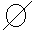 50 шт.20.Правило 5 шт.21.Висок 2 шт.22.Плиткоріз 3 шт.23.Склоріз 3 шт.24.Бучарда5 шт.25.Совкова лопата 5 шт.Інвентар:Інвентар:Інвентар:Інвентар:Інвентар:1.Відро 15 шт.2.Інвентарні тумбочки для плиткових робіт 2 шт.3.Сито з розміром чарунок 1  мм для проціджування розчину 3 шт.4.Стелаж для пристосувань 15.Столик металевий складний 66.Візок для перевезення плиток в інвентарних шухлядах 1 шт.7.Шафа інструментальна групова 18.Ящик для розчину3 шт.